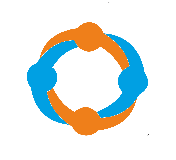 I.E. Nº55006-20 “ESCUELA CONCERTADA SOLARIS”Plan del COMITÉ DE GESTIÓN PEDAGÓGICA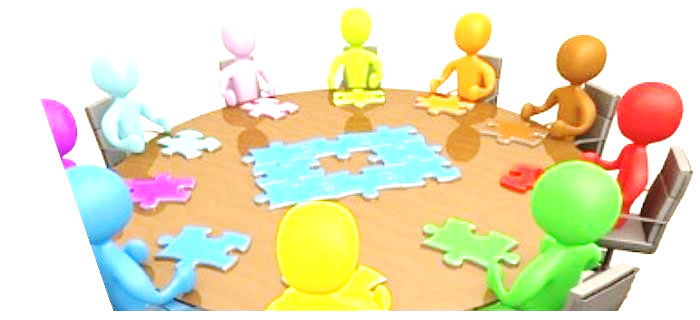 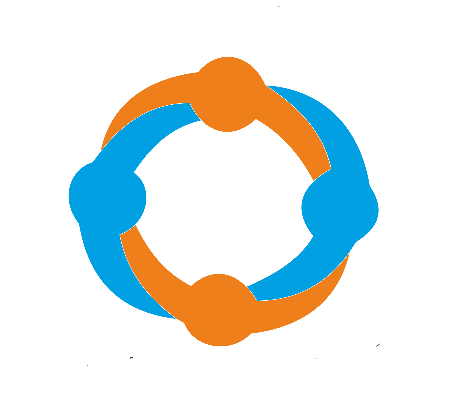 2023PLAN DEL COMITÉ   DE GESTIÓN PEDAGÓGICAEl comité de gestión pedagógica se encarga de gestionar las prácticas vinculadas al CGE 4, tanto aquellas orientadas a promover el aprendizaje y desarrollo profesional de los docentes, así como aquellas orientadas al diseño, implementación y organización de los procesos de enseñanza y aprendizaje. Concentra funciones y competencias ligadas a la organización de espacios de inter aprendizaje profesional y de trabajo colegiado, el monitoreo y acompañamiento de la práctica docente, el desarrollo profesional docente, la planificación y adaptación curricular, la evaluación de los aprendizajes, el monitoreo del progreso de las y los estudiantes a lo largo del año y la calendarización del tiempo lectivo.El comité de gestión pedagógica estará centrado en la generación de espacios de trabajo colegiado diversos y otras estrategias de acompañamiento pedagógico, para reflexionar, evaluar y tomar decisiones que fortalezcan la práctica pedagógica de los docentes y el involucramiento de las familias en función de los aprendizajes de las y los estudiantes. Así mismo en el monitoreo de la práctica pedagógica docente utilizando las rubricas de observación de aula u otros instrumentos para recoger información sobre su desempeño, identificar fortalezas, necesidades y realizar estrategias de fortalecimiento. También impulsara el desarrollo de estrategias para la atención a estudiantes en riesgo   de interrumpir sus estudios para que alcancen los aprendizajes esperados y culmine su trayectoria educativa. El comité también estará a cargo de implementar   estrategias de difusión de los enfoques de CNEB toda la comunidad educativa y poner en marcha las estrategias de desarrollo de competencias docente y desarrollo personal profesional en el ámbito pedagógico.Constitución Política del Perú.Ley General de Educación Nº 28044 ED y su Modificatoria Ley Nº 28123.Ley General de Educación Básica Regular D.S. Nº 013-2004-EDR.M. N° 712-2018- MED Normas de Orientación para el desarrollo del Año Escolar 2019.Resolución ministerial Nº 220-2020.Resolución viceministerial N° 273-2020-MINEDU.Resolución Viceministerial 094-2020-MINEDU.Oficio Múltiple N°00026-2021-MINEDUResolución Ministerial N° 189-2021-MINEDU.Resolución Ministerial N° 531-2021-MINEDU.Resolución Ministerial N° 048-2022-MINEDUIV.	MATRIZ DE COMPROMISOS /DESCRIPCIÓN DE LOGROS/ PRÁCTICAS DE GESTIÓN/ FUNIONES Y ACTIVIDADES PROPUESTAS:	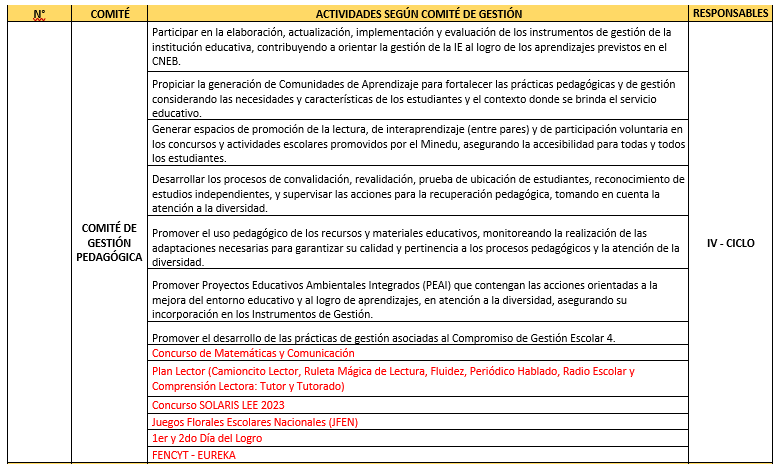 La evaluación del presente plan se realizará en las SEMANAS DE GESTIÓN, buscando un espacio crítico reflexivo, teniendo en cuenta los logros, dificultades y propuestas de mejora.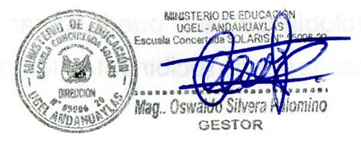 ………………………………………………………..DIRECTORDREDirección Regional de EducaciónUGELAndahuaylasINSTITUCIÓN EDUCATIVAI.E. Nº 55006-20 “ESCUELA CONCERTADA SOLARIS”DIRECCIÓN DE LA I.E.San jerónimoCODIGO MODULAR1330737AÑO2023DIRECTOROswaldo Silvera PalominoRESPONSABLESJohn Valenzuela caballero.Milqueades Pérez QuispeMartha Valencia FloresYrma Sulca BulejeN°CARGOAPELLIDOS Y NOMBRESDNICELULARCORREO1DIRECTOROswaldo Silvera Palomino2SUB DIRECTORAMarleni Hurtado Palomino3REP. DE CONEI.4REP. DE PPFF.5REP.PER.DOCENTE POR CICLOIII CICLONorma Franco5REP.PER.DOCENTE POR CICLOIV CICLOMartha Valencia5REP.PER.DOCENTE POR CICLOV CICLORaúl Velásque6REP. DE ESTUDIANTES Alejandro Machacca7REP. DE PER.ADM Fredy Hurtado 8CALIDAD DEREP.8INNOVACIÓNREP.8REP. PPFF.COMITEComité de Gestión PedagógicaComité de Gestión PedagógicaComité de Gestión PedagógicaCOMPROMISOS DE GESTIÓN ESCOLARGestión de la práctica pedagógica orientada al logro de aprendizajes previstos en el perfil de egreso del CNEB.Gestión de la práctica pedagógica orientada al logro de aprendizajes previstos en el perfil de egreso del CNEB.Gestión de la práctica pedagógica orientada al logro de aprendizajes previstos en el perfil de egreso del CNEB.DESCRIPCIÓN DE LOGROSe desarrollan acciones orientadas al mejoramiento del proceso de enseñanza aprendizaje, poniendo énfasis en la planificación, conducción mediación, metodología participativa y colaborativa, y evaluación formativa.Se desarrollan acciones orientadas al mejoramiento del proceso de enseñanza aprendizaje, poniendo énfasis en la planificación, conducción mediación, metodología participativa y colaborativa, y evaluación formativa.Se desarrollan acciones orientadas al mejoramiento del proceso de enseñanza aprendizaje, poniendo énfasis en la planificación, conducción mediación, metodología participativa y colaborativa, y evaluación formativa.PRÁCTICAS DE GESTIÓNGeneración de espacios de trabajo colegiado diversos y otras estrategias de acompañamiento pedagógico, para reflexionar, evaluar y tomar decisiones que fortalezcan la práctica pedagógica de los docentes, y el involucramiento de las familias en función de los aprendizajes de las y los estudiantes.Utilizando las Rúbricas de Observación de Aula u otros instrumentos para recoger información sobre su desempeño, identificar fortalezas, necesidades y realizar estrategias de fortalecimiento. Esta práctica aplica preferentemente en las II.EE. con directivo sin aula a cargo.Desarrollo de estrategias para atención a estudiantes en riesgo de interrumpir sus estudios para que alcancen los aprendizajes esperados y culminen su trayectoria educativa.Implementación de estrategias de difusión de los enfoques del CNEB a toda la comunidad educativa.Implementación de estrategias de desarrollo competencias docentes y de desarrollo profesional en el ámbito pedagógico.Generación de espacios de trabajo colegiado diversos y otras estrategias de acompañamiento pedagógico, para reflexionar, evaluar y tomar decisiones que fortalezcan la práctica pedagógica de los docentes, y el involucramiento de las familias en función de los aprendizajes de las y los estudiantes.Utilizando las Rúbricas de Observación de Aula u otros instrumentos para recoger información sobre su desempeño, identificar fortalezas, necesidades y realizar estrategias de fortalecimiento. Esta práctica aplica preferentemente en las II.EE. con directivo sin aula a cargo.Desarrollo de estrategias para atención a estudiantes en riesgo de interrumpir sus estudios para que alcancen los aprendizajes esperados y culminen su trayectoria educativa.Implementación de estrategias de difusión de los enfoques del CNEB a toda la comunidad educativa.Implementación de estrategias de desarrollo competencias docentes y de desarrollo profesional en el ámbito pedagógico.Generación de espacios de trabajo colegiado diversos y otras estrategias de acompañamiento pedagógico, para reflexionar, evaluar y tomar decisiones que fortalezcan la práctica pedagógica de los docentes, y el involucramiento de las familias en función de los aprendizajes de las y los estudiantes.Utilizando las Rúbricas de Observación de Aula u otros instrumentos para recoger información sobre su desempeño, identificar fortalezas, necesidades y realizar estrategias de fortalecimiento. Esta práctica aplica preferentemente en las II.EE. con directivo sin aula a cargo.Desarrollo de estrategias para atención a estudiantes en riesgo de interrumpir sus estudios para que alcancen los aprendizajes esperados y culminen su trayectoria educativa.Implementación de estrategias de difusión de los enfoques del CNEB a toda la comunidad educativa.Implementación de estrategias de desarrollo competencias docentes y de desarrollo profesional en el ámbito pedagógico.FUNCIONESACTIVIDADESFUENTE DE VERIFICACIÓNCRONOGRAMAParticipar en la elaboración, actualización, implementación y evaluación de los instrumentos de gestión de la institución educativa, contribuyendo a orientar la gestión de la IE al logro de los aprendizajes previstos en el CNEB.Planificar, revisar y actualizar el PEI. Planificar, revisar y actualizar el PAT Planificar, revisar y actualizar el PCI. Planificar, revisar y actualizar el RIProyecto Educativo Institucional Plan Anual de trabajo.Proyecto Curricular Institucional. Reglamento Interno.Propiciar la generación de Comunidades de Aprendizaje para fortalecer las prácticas pedagógicas y de gestión, considerando las necesidades y características de los estudiantes y el contexto donde se brinda el servicio educativo.Planificar, ejecutar y evaluar un plan de comunidades virtuales teniendo en cuenta las necesidades del contexto.Implementar el trabajo colegiado.Poner en marcha la planificación, ejecución y evaluación del plan de acompañamiento pedagógico. Plan de comunidades virtuales. DiapositivasInforme.Plan de trabajo.Plan	de acompañamiento pedagógico.Instrumento de evaluación.Generar espacios de promoción de la lectura, de inter aprendizaje (entre pares) y de participación voluntaria enlos concursos y actividades escolares promovidos por el MINEDU, asegurando la accesibilidad para todas y todos los estudiantes.Programar, ejecutar y evaluar el plan lector institucional teniendo en cuenta las tres fases.Plan Lector Institucional Instrumentos para recolección de datos.Desarrollar los procesos de convalidación, revalidación, prueba de ubicación de estudiantes, reconocimiento de estudios independientes, y supervisar las acciones para la recuperación pedagógica, tomando en cuenta la atención a la diversidad.Poner en funcionamiento el proceso de convalidación, revalidación y supervisión de las acciones de recuperación.Cronograma Instrumentos para las acciones de recuperación.Promover el uso pedagógico de los recursos y materiales educativos, monitoreando la realización de las adaptaciones necesarias para garantizar su calidad y pertinencia a los procesos pedagógicos y la atención de la diversidad.Coordinar y capacitar a los docentes sobre la distribución y uso pedagógico.Orientar el análisis y reflexión sobre los materiales, recursos y entornos educativos.Adaptar materiales, recursos y entornos educativos.Hacer seguimiento a las adaptaciones curriculares.Verificar que los recursos cuenten con contenidos referidos a ternas de bienestar socioemocionalLista de asistencia. DiapositivasFotos. Diapositivas FotosMateriales adaptados.Adaptaciones curriculares.Ficha de monitoreoPromover Proyectos Educativos Ambientales Integrados (PEAI) que contengan las acciones orientadas a la mejora del entorno educativo y al logro de aprendizajes, en atención a la diversidad, asegurando su incorporación en los Instrumentos de Gestión.Implementar en las programaciones curriculares (programación anual-experiencias de aprendizaje- sesiones de aprendizaje) el enfoque ambiental. Planificar,	ejecutar	y	evaluar	Proyectos Educativos Ambientales Integrados:Espacio de Vida (Es Vi)Manejo de residuos sólidos en las instituciones educativa (MARES)Vida y Verde (VIVE)Mido y reduzco mi huella de carbono y la de mi cole.Programaciones Curriculares Proyecto Educativo AmbientalesPromover el desarrollo de las prácticas de gestión asociadas al Compromiso de Gestión Escolar 4.Prever, ejecutar y evaluar el plan de acompañamiento pedagógico.Utilizar las Rúbricas de Observación de Aula u otros instrumentos para recoger información sobre su desempeño, identificar fortalezas, necesidades y realizar estrategias de fortalecimientoDesarrollar de estrategias para atención a estudiantes en riesgo de interrumpir sus estudios para que alcancen los aprendizajes esperados y culminen su trayectoria educativa.Implementar estrategias de difusión de los enfoques del CNEB a toda la comunidad educativa.Implementar de estrategias de desarrollo de competencias	docentes y de desarrollo profesional en el ámbito pedagógico.Plan	de	acompañamiento pedagógico.Rúbricas de evaluación	a la práctica pedagógica.Plan de mejora de aprendizajes.CartelesAfiches VideosAudiosCertificados de PERUEDUCA